О заверении списка кандидатов в депутаты представительных органов городского, сельских поселений Краснояружского района пятого созыва, выдвинутого избирательным объединением «Краснояружское местное отделение Всероссийской политической партии «ЕДИНАЯ РОССИЯ»  Рассмотрев документы для заверения списка кандидатов в депутаты представительных органов городского, сельских поселений Краснояружского района пятого созыва, выдвинутых  избирательным объединением «Краснояружское местное отделение Всероссийской политической партии «ЕДИНАЯ РОССИЯ», в  соответствии со статьей 35 Федерального закона от 12 июня 2002 года № 67-ФЗ «Об основных гарантиях избирательных прав и права на участие в референдуме граждан Российской Федерации», статьей 42 Избирательного кодекса Белгородской области, Краснояружская территориальная избирательная комиссия постановляет:1. Заверить списки кандидатов в депутаты представительных органов представительных органов городского, сельских поселений Краснояружского района пятого созыва, выдвинутых избирательным объединением «Краснояружское местное отделение Всероссийской политической партии «ЕДИНАЯ РОССИЯ» по многомандатным избирательным округам (приложения №№ 1-9).2. Выдать уполномоченному представителю указанного избирательного объединения копию настоящего постановления с копией заверенных списков кандидатов в депутаты представительных органов городского, сельских поселений Краснояружского района пятого созыва, выдвинутых  избирательным объединением «Краснояружское местное отделение Всероссийской политической партии «ЕДИНАЯ РОССИЯ» по многомандатным избирательным округам, в течение одних суток с момента принятия настоящего постановления.3. Считать согласованным представленное избирательным объединением «Краснояружское местное отделение Всероссийской политической партии «ЕДИНАЯ РОССИЯ» краткое наименование избирательного объединения - «Краснояружское местное отделение Партии «ЕДИНАЯ РОССИЯ».4. Направить представленные в Краснояружскую территориальную избирательную комиссию сведения о кандидатах в депутаты представительных органов городского, сельских поселений Краснояружского района пятого созыва, включенных в указанный список, в соответствующие государственные органы и организации для проверки их достоверности.5. Разместить настоящее постановление в информационно - телекоммуникационной сети «Интернет»:- на странице Краснояружской территориальной избирательной комиссии на официальном сайте Избирательной комиссии Белгородской области;- на официальном сайте органов местного самоуправления Краснояружского района в разделе Территориальная избирательная комиссия.6. Контроль за выполнением настоящего постановления возложить на председателя Краснояружской территориальной избирательной комиссии 
М.В. Носова.СПИСОКкандидатов в депутаты земского собрания Вязовского сельского поселения пятого созыва, выдвинутых избирательным объединением «Краснояружское местное отделение Всероссийской политической партии «ЕДИНАЯ РОССИЯ» по Вязовскому десятимандатному избирательному округу СПИСОКкандидатов в депутаты земского собрания Графовского сельского поселения пятого созыва, выдвинутых избирательным объединением «Краснояружское местное отделение Всероссийской политической партии «ЕДИНАЯ РОССИЯ» по Графовскому одиннадцатимандатному избирательному округу СПИСОКкандидатов в депутаты земского собрания Илек-Пеньковского сельского поселения пятого созыва, выдвинутых избирательным объединением «Краснояружское местное отделение Всероссийской политической партии «ЕДИНАЯ РОССИЯ» по Илек-Пеньковскому десятимандатному избирательному округу СПИСОКкандидатов в депутаты земского собрания Колотиловского сельского поселения пятого созыва, выдвинутых избирательным объединением «Краснояружское местное отделение Всероссийской политической партии «ЕДИНАЯ РОССИЯ» по Колотиловскому десятимандатному избирательному округу СПИСОКкандидатов в депутаты земского собрания Репяховского сельского поселения пятого созыва, выдвинутых избирательным объединением «Краснояружское местное отделение Всероссийской политической партии «ЕДИНАЯ РОССИЯ» по Репяховскому десятимандатному избирательному округу СПИСОКкандидатов в депутаты земского собрания Сергиевского сельского поселения пятого созыва, выдвинутых избирательным объединением «Краснояружское местное отделение Всероссийской политической партии «ЕДИНАЯ РОССИЯ» по Сергиевскому десятимандатному избирательному округу СПИСОКкандидатов в депутаты земского собрания Теребренского сельского поселения пятого созыва, выдвинутых избирательным объединением «Краснояружское местное отделение Всероссийской политической партии «ЕДИНАЯ РОССИЯ» по Теребренскому семимандатному избирательному округу СПИСОКкандидатов в депутаты поселкового собрания городского поселения «Поселок Красная Яруга» пятого созыва, выдвинутых избирательным объединением «Краснояружское местное отделение Всероссийской политической партии «ЕДИНАЯ РОССИЯ» по Краснояружскому пятимандатному избирательному округу № 1СПИСОКкандидатов в депутаты поселкового собрания городского поселения «Поселок Красная Яруга» пятого созыва, выдвинутых избирательным объединением «Краснояружское местное отделение Всероссийской политической партии «ЕДИНАЯ РОССИЯ» по Краснояружскому пятимандатному избирательному округу № 2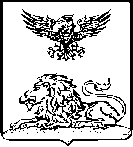 КРАСНОЯРУЖНСКАЯ ТЕРРИТОРИАЛЬНАЯИЗБИРАТЕЛЬНАЯ КОМИССИЯПОСТАНОВЛЕНИЕ28 июня 2023 г.                                                                                   № 18/100-1Председатель Краснояружской территориальной избирательной комиссииМ.В. НосовСекретарь Краснояружской территориальной избирательной комиссииС.Н. ШапошниковаПриложение № 1Список заверенпостановлением Краснояружской территориальной избирательной комиссии от 28 июня 2023 года № 18/100-1№ п/пФамилия, имя, отчествоДата рожденияМесто рожденияГражданствоПрофессиональное образование с указанием: ВУЗа (ССУЗа), года окончания, реквизитов диплома и квалификацииОсновное место работы или службы, занимаемая должность (род занятий)Принадлежность к партии (иному общественном у объединениюСведения о судимо сти (если имеет)Сведения о том, что кандидат является депутатом представительного органа и осуществляет полномочия на не постоянной основеСведения о том, что кандидат является иностранным агентом или кандидатом, аффилированным с иностранным агентом1234789101112131Ивашина Николай Сергеевич11.12.1965 с. Вязовое Краснояружского района Белгородской областиРФВысшее, Белгородский сельскохозяйственный институт, 1993 годДиплом ФВ № 229943, зооинженерИП, Глава КФХНе судим-2Мироненко Марина Николаевна06.08.1991с. Дунайка Грайворонского района Белгородской областиРФВысшее, ГБОУВПО «Белгородский государственный институт искусств и культуры», 2014 год, Диплом № 113105 0182461, руководитель этнокультурного центра, преподавательОтделение почтовой связи, начальникЧлен партии ЕДИНАЯ РОССИЯНе судим3Пащенко Наталья Петровна09.02.1968 с. Вязовое Ракитянского района Белгородской областиРФВысшее, ГОУВПО «Белгородский государственный университет», 2010 год,Диплом № ВСГ 4830995, учитель истории, социальный педагогМОУ «Вязовская СОШ», учительЧлен партии ЕДИНАЯ РОССИЯНе судимдепутат земского собрания Вязовского сельского поселения четвертого созыва4Снигерева Марина Александровна26.07.1983 с. Липенка Джеты-Огузского района Иссык- Кульская обл.РФМДОУ «Вязовской детский сад», уборщик служебных помещенийЧлен партии ЕДИНАЯ РОССИЯНе судим5Таранова Вита Александровна30.08.1978 г. Иловайск Донецкой области р. УкраинаРФВысшее, Белгородский государственный университет, 2001 год, диплом ДВС 0640969, учитель русского языка и литературыМОУ «Вязовская СОШ», директорЧлен партии ЕДИНАЯ РОССИЯНе судимдепутат земского собрания Вязовского сельского поселения четвертого созыва6Ильяшенко Людмила Ивановна01.02.1977 с. Вязовое Краснояружского района Белгородской областиРФВысшее, ФГАОУВПО «Белгородский государственный  национальный исследовательский университет», 2012 годдиплом КМ № 20632, специалист по социальной работеЗАО «Краснояружская зерновая компания», кладовщикЧлен партии ЕДИНАЯ РОССИЯНе судим7Гребеник Дарья Владимировна11.04.2003 п. Красная Яруга Краснояружский район Белгородская областьРФГБОУВО «Белгородский государственный институт искусств и культуры», студенткаНе судим8Макошенец Елена Михайловна20.11.1967 с. Вязовое Краснояружского района Белгородской областиРФВысшее, Харьковский политихнический институт, 1989 год, диплом ТВ № 837019, инженер-механикМОУ «Вязовская СОШ», завпроизводством школьной столовойНе судимдепутат земского собрания Вязовского сельского поселения четвертого созыва9Плахотная Людмила Викторовна19.01.1977 с. Вязовое Краснояружского района Белгородской областиРФВысшее, Белгородский университет потребительской кооперации, 2000 год, диплом № БВС 0760473, юристМКУ «Административно-хозяйственный центр», специалист.Не судимдепутат земского собрания Вязовского сельского поселения четвертого созыва10Черных Елена Николаевна21.12.1971с. Вязовое Краснояружского района Белгородской областиРФВысшее, Сумской государственный педагогический институт А.С. Макаренко, 1994 год, диплом ЛЗ № 001436, учитель географии биологииМДОУ «Вязовской детский сад», воспитательЧлен партии ЕДИНАЯ РОССИЯНе судимдепутат земского собрания Вязовского сельского поселения четвертого созываПриложение № 2Список заверенпостановлением Краснояружской территориальной избирательной комиссии от 28 июня 2023 года № 18/100-1№ п/пФамилия, имя, отчествоДата рожденияМесто рожденияГражданствоПрофессиональное образование с указанием: ВУЗа (ССУЗа), года окончания, реквизитов диплома и квалификацииОсновное место работы или службы, занимаемая должность (род занятий)Принадлежность к партии (иному общественном у объединениюСведения о судимо сти (если имеет)Сведения о том, что кандидат является депутатом представитель ного органа и осуществляет полномочия на не постоянной основеСведения о том, что кандидат является иностранным агентом или кандидатом, аффилированным с иностранным агентом1234789101112131Атанова Ольга Фаридовна25.08.1988г. Архангельск Исакогорского района РСФСРРФСредне профессионально е, ГОУСПО «Белгородский педагогический колледж», 2008 год диплом № 31 ПА 0001253, учитель информатикиМКУ «Административно хозяйственный центр», главный специалист Член партии ЕДИНАЯ РОССИЯНе судимдепутат земского собрания Графовского сельского поселения четвертого созыва-2Мельникова Анна Геннадиевна19.09.1980С. Графовка Краснояружского района Белгородской областиРФ  профессиональное, Белгородское медицинское училище Юго-Восточной железной дороги, 2001 год, диплом № СБ 2488162, фельдшерОМВД России по Краснояружскому району, зав. мед частью ИВСЧлен партии ЕДИНАЯ РОССИЯНе судимдепутат земского собрания Графовского сельского поселения четвертого созыва3Болгов Евгений Михайлович05.04.1972 п. Ракитное Ракитянского района Белгородской областиРФВысшее, Белгородский государственный педагогический институт им М.С.Ольминского», 1993 год, диплом ЦВ № 370745, учитель физической культурыООО «Краснояружский тепловые сети» инженерНе судимдепутат земского собрания Графовского сельского поселения четвертого созыва4Болгов Игорь Михайлович01.06.1974 С. Графовка Краснояружского района Белгородской областиРФВысшее, ФГБОУ ВПО «Белгородский государственный технологический университет им В.Г.Шуховаа», 2013, диплом  КО № 22010, инженерООО «Краснояружский тепловые сети». Генеральный директорЧлен партии ЕДИНАЯ РОССИЯНе судимдепутат земского собрания Графовского сельского поселения четвертого созыва5Войтенко Светлана Викторовна09.01.1970С. Графовка Краснояружского района Белгородской областиРФВысшее, Белгородский государственный педагогический институт им М.С.Ольминского», 1991 год, диплом РВ № 404992, учитель начальных классовМОУ «Графовская СОШ», учительНе судимдепутат6Диденко Анна Сергеевна30.05.1984с. Надежевка Краснояружского района Белгородской областиРФКФХ «Стрюков», учетчицаНе судим7Желудченко Елена Николаевна01.03.1966 п. Ракитное Ракитянского района Белгородской областиРФВысшее, Белгородский государственный педагогический институт им М.С.Ольминского,1988, диплом ПВ № 464689, учитель русского языка и литературыМУ  ФОК «Краснояружский», директорНе судимдепутат земского собрания Графовского сельского поселения четвертого созыва8Сосюра Любовь Алексеевна19.02.1965С. Гоптаровка Беловского района Курской областиРФВысшее, Белгородский государственный педагогический институт им М.С.Ольминского»,1990г. диплом ФВ № 335270, учитель начальных классовМОУ «Графовская СОШ», учительНе судимдепутат земского собрания Графовского сельского поселения четвертого созыва9Стрюков Андрей Анатольевич 20.08.1985 г. Харьков Р. УкраинаРФГлава КФХ «Стрюков»Не судим10Сухорукова Екатерина Дмитриевна24.08.1988.с. Охочее Нововодолажского района Харьковской облРФВысшее, ЧОУВПО «Курский институт менеджмента, экономики и бизнеса», 2010 г., диплом ВСГ № 5531514, экономистМКУ «Центр бухгалтерского учета начальник отдела по расчетамНе судим11Ященко Ольга Ивановна01.05.1963 с. Вязовое Краснояружского района Белгородской областиРФСредне специальное, Белгородской медицинское городское училище, 1983 г., диплом ЖКТ № 233233пенсионерЧлен партии ЕДИНАЯ РОССИЯНе судимдепутат земского собрания Графовского сельского поселения четвертого созываПриложение № 3Список заверенпостановлением Краснояружской территориальной избирательной комиссии от 28 июня 2023 года № 18/100-1№ п/пФамилия, имя, отчествоДата рожденияМесто рожденияГражданствоПрофессиональное образование с указанием: ВУЗа (ССУЗа), года окончания, реквизитов диплома и квалификацииОсновное место работы или службы, занимаемая должность (род занятий)Принадлежность к партии (иному общественном у объединениюСведения о судимо сти (если имеет)Сведения о том, что кандидат является депутатом представитель ного органа и осуществляет полномочия на не постоянной основеСведения о том, что кандидат является иностранным агентом или кандидатом, аффилированным с иностранным агентом1234789101112131Сергиенко Марина Владимировна16.01.1981Г. Находка Приморского краяРФВысшее, ГОУ ВПО «Белгородский государственный университет», 2005 год, диплом № ВСВ 1078656,  учитель географии и биологииМОУ «Илек-Пеньковская СОШ» учительНе судимдепутат земского собрания Илек-Пеньковского сельского поселения четвертого созыва-2Максимук Роза Ивановна26.04.1978Г. Луцк Волынская область УкраинаРФМБУСОССЗН «Комплексный центр социального обслуживания населения Краснояружского района», социальный работник.Не судимдепутат земского собрания Илек-Пеньковского сельского поселения четвертого созыва3Фомина Галина Ивановна15.07.1955С. Илек-Пеньковка Краснояружского района Белгородской областиРФВысшее, Белгородский государственный педагогический институт имени М.С.Ольминского, 1979 год, диплом Г-II № 005876, учитель русского языка и литературыМОУ «Илек-Пеньковская СОШ» учительНе судим4Чехунов Сергей Николаевич31.07.1985Г. Белгород Белгородской областиРФВысшее, ГОУ ВПО  «Белгородский государственный университет», 2007 год, диплом № ВСГ 1576037,  юристГлава КФХ «Чехунов»Член партии ЕДИНАЯ РОССИЯНе судимдепутат земского собрания Илек-Пеньковского сельского поселения четвертого созыва5Кривенко Любовь Николаевна03.11.1971С. Илек-Пеньковка Краснояружского района Белгородской областиРФСредне специальное, Кучеровский Ордена «Знак Почета» сельскохозяйственный техникум, 1990, диплом ЗТ-I № 499626, агрономКредитный потребительский кооператив граждан «Шанс», бухгалтерНе судимдепутат земского собрания Илек-Пеньковского сельского поселения четвертого созыва6Лямзина Инга Александровна29.10.1970Г. Счастье Жовтневого района Луганской областиРФВысшее, ФГБОУВО  «Курская государственная сельскохозяйственная академия имени И,И. Иванова», 2016 год,Диплом № 104604 0008593, ветеринарный врачОГБУз «Краснояружская ЦРБ», акушерка Илек-Пеньскоского ФАПНе судимдепутат земского собрания Илек-Пеньковского сельского поселения четвертого созыва7Науменко Николай Николаевич07.12.1966Г. Суровикино Волгоградской областиРФВысшее,  Харьковское высшее военное авиационное училище летчиков, 1988 год, диплом РВ № 624009, летчик-инженерМОУ «Краснояружская СОШ №2» педагог организаторНе судимдепутат земского собрания Илек-Пеньковского сельского поселения четвертого созыва8Фурсин Вадим Сергеевич24.05.1981П. Снегиревка Николаевской областиРФВысшее,  ФГБОУВО «Белгородский государственный аграрный университет имени В.Я. Горина», 2015 год, диплом № 103124 0277487, инженер-механикПожарно-спасательная часть № 24 Краснояружского района, водитель пожарного автомобиляНе судим9Черноброва Надежда Ивановна28.08.1960Г. Старая Безгинка Новооскольского района Белгородской областиРФСредне специальное, Кучеровский Ордена «Знак Почета» сельскохозяйственный техникум, 1986, диплом ИТ  № 208195, бухгалтерПочта России, заведующая узла связи с. Илек - ПеньковкаЧлен партии ЕДИНАЯ РОССИЯНе судим10Дидоренко Татьяна Викторовна05.03.1988Г. ХарьковРФВысшее, ГОУ ВПО «Белгородский государственный университет», 2010 год, диплом № ВСГ 4832188, филолог, преподавательМОУ «Илек-Пеньковская СОШ» учительНе судимдепутатПриложение № 4Список заверенпостановлением Краснояружской территориальной избирательной комиссии от 28 июня 2023 года № 18/100-1№ п/пФамилия, имя, отчествоДата рожденияМесто рожденияГражданствоПрофессиональное образование с указанием: ВУЗа (ССУЗа), года окончания, реквизитов диплома и квалификацииОсновное место работы или службы, занимаемая должность (род занятий)Принадлежность к партии (иному общественном у объединениюСведения о судимо сти (если имеет)Сведения о том, что кандидат является депутатом представитель ного органа и осуществляет полномочия на не постоянной основеСведения о том, что кандидат является иностранным агентом или кандидатом, аффилированным с иностранным агентом1234789101112131Вишнякова Ирина Вячеславовна15.09.1963республика Киргизия г. Кок-ЯнгакРФВысшее, Белгородский государственный колледж культуры и искусства, 1998 год, диплом СБ№ 0868796, библиотекарьМУК «ЦБ Краснояружского района» филиал №10 х. Вязовской, заведующаяНе судимдепутат земского собрания Колотиловского сельского поселения  четвертого созыва-2Шахов Камил Сулейманович10.09.1958с/с Ленина Среднечерчикского района Ташкентской областиРФВысшее, Узбекский государственный институт физической культуры, 1986 год, диплом  КВ № 841606,  преподаватель физической культуры и спортаМОУ «Степнянская ООШ», учительНе судимдепутат земского собрания Колотиловского сельского поселения  четвертого созыва3Коновалова Виктория Викторовна18.05.1986С. Вязовое Ракитянского района Белгородской областиРФМОУ «Степнянская ООШ», классный руководительНе судим4Кальная Елена Викторовна16.07.1977С. Талас Таласская область Манасский районРФВысшее, Жамбылский педагогический институт, 1998 год, диплом № 35666, физикаМОУ «Вязовская СОШ», учительНе судим5Галахова Наталья Владимировна06.12.1966С. Михайловка Курдайского района Джамбульской областиРФСредне специальное,г. Фрунзе техническое училище, 1985 год, диплом № 674915,  швеяМОУ «Степнянская ООШ», поварНе судим6Кальной Виктор Михайлович29.07.1970С. Колотиловка Ракитянского района Белгородской областиРФВысшее, Белгородский сельскохозяйственный институт, 1992 год, диплом ФВ № 29707,инженер-механикООО «Водсервис», генеральный директорЧлен партии ЕДИНАЯ РОССИЯНе судимдепутат земского собрания Колотиловского сельского поселения  четвертого созыва 7Салимова Мария Сахаддиновна29.01.1979Селение Морзох Кабардино-Балк. республикиРФИндивидуальный предпринимательНе судим8Бойченко Ирина Ивановна07.04.1971П. Красная Яруга Краснояружского района Белгородской областиРФЗАО «Краснояружская зерновая компания», контролер КППНе судим9Томаровщенко Светлана Николаевна11.06.1964С. Святославка Ракитянског о района Белгородской областиРФСредне профессиональное, Белгородского городское медицинское училище, 1983 год, диплом ЖТ № 232973, фельдшер ОГБУЗ «Краснояружская ЦРБ», фельдшерНе судимдепутат земского собрания Колотиловского сельского поселения  четвертого созыва10Конюшняк Артем Валентинович05.06.1972П. Талас Манасского района КиргизияРФСредне специальное, Кучеровский техникум, 2010год, диплом 90БА №0943451, агрономЗАО «Краснояружская зерновая компания», инженерНе судимПриложение № 5Список заверенпостановлением Краснояружской территориальной избирательной комиссии от 28 июня 2023 года № 18/100-1№ п/пФамилия, имя, отчествоДата рожденияМесто рожденияГражданствоПрофессиональное образование с указанием: ВУЗа (ССУЗа), года окончания, реквизитов диплома и квалификацииОсновное место работы или службы, занимаемая должность (род занятий)Принадлежность к партии (иному общественном у объединениюСведения о судимо сти (если имеет)Сведения о том, что кандидат является депутатом представитель ного органа и осуществляет полномочия на не постоянной основеСведения о том, что кандидат является иностранным агентом или кандидатом, аффилированным с иностранным агентом1234789101112131Кожушко Александр Викторович04.04.1992С. Репяховка Краснояружского района Белгородской областиРФВысшее, Белгородский государственный аграрный университет им, В.Я.Горина, 2015 год, диплом 103105 № 0399198, ветеринарный врачОГАУ «Межраойнная станция по Ракитянскому и Краснояружскому районам», заведующийНе судим-2Лысых Владимир Дмитриевич24.02.1964С. Скородное Губкинского района Белгородской областиРФВысшее, Белгородский сельскохозяйственный институт, 1988 год, диплом ПВ № 326019, зоотехнияЗАО «Краснояружская зерновая компания», управляющийНе судимдепутат земского собрания Репяховского сельского поселения  четвертого созыва3Мельникова Тамара Ивановна26.08.1967 С. Репяховка Краснояружского района Белгородской областиРФВысшее, Белгородский государственный университет, 2000 год, дипломДВС  № 0641478, учитель математикиМОУ «Репяховская ООШ», учительЧлен партии ЕДИНАЯ РОССИЯ Не судимдепутат земского собрания Репяховского сельского поселения  четвертого созыва4Папуша Светлана Анатольевна07.07.1968С. Ситное Краснояружского района Белгородской областиРФВысшее, Белгородский педагогический институт им. М.С.Ольминского, 1997 год, диплом МО№ 072140, учитель начальных классовМОУ «Репяховская ООШ», учительЧлен партии ЕДИНАЯ РОССИЯНе судимдепутат земского собрания Репяховского сельского поселения  четвертого созыва5Погореленко Лариса Ивановна15.09.1972С. Святославка Ракитянского района Белгородской областиРФСредне профессиональное, Белгородское медицинское училище им. Е.Виноградской, 1992 год, диплом УТ № 855377, акушеркаОГБУЗ «Краснояружская ЦРБ», офис семейного врача с. Репяховка, медсестраЧлен партии ЕДИНАЯ РОССИЯНе судимдепутат земского собрания Репяховского сельского поселения  четвертого созыва6Сотникова Татьяна Николаевна18.12.1966С. Ситное Ракитянского района Белгородской областиРФВысшее, Белгородский госпединститут им М.С.Ольминского, 1989, диплом  ТВ № 472728, уитель физики и математикиМОУ «Репяховская ООШ» , директорНе судимдепутат земского собрания Репяховского сельского поселения  четвертого созыва 7Емельяненко Анна Васильевна 19.09.1981П. Прилесье Краснояружского района Белгородской областиРФВысшее, Белгородский университет кооперации, экономики и права, 2012 год, Диплом КБ № 30788, экономистЗАО «Краснояружская зерновая компания», экономистНе судимдепутат земского собрания Репяховского сельского поселения  четвертого созыва8Сочнева Светлана Викторовна19.11.1984Г. ЛенинградРФВысшее, Санкт –Петербургский государственный политехнический университет, 2008 года, диплом ВСГ№ 1854416, инженерМУК «Центральная библиотека», заведующая библиотекой – филиалом № 7 с. РепяховкаНе судимдепутат земского собрания Репяховского сельского поселения  четвертого созыва9Ляпина Светлана Александровна 12.10.1972П. Красная Яруга Краснояружского района Белгородской областиРФСредне профессиональное, Яковлевское педагогическое училище, 1991 ,диплом НТ №140601, воспитание в дошкольных учрежденияхМОУ «Репяховская ООШ», воспитатель детского садаНе судимдепутат земского собрания Репяховского сельского поселения  четвертого созыва10Герасимова Юлия Сергеевна21.07.1989С. Репяховка Ракитянского района Белгородской областиРФВысшее, Белгородский государственный институт искусств и культуры, 2014 год, диплом 113105 №0182378, художественный руководительРепяховский ЦКР – филиал МБУК «ЦКР Краснояружского района», руководитель кружкаЧлен партии ЕДИНАЯ РОССИЯНе судимдепутат земского собрания Репяховского сельского поселения  четвертого созываПриложение № 6Список заверенпостановлением Краснояружской территориальной избирательной комиссии от 28 июня 2023 года № 18/100-1№ п/пФамилия, имя, отчествоДата рожденияМесто рожденияГражданствоПрофессиональное образование с указанием: ВУЗа (ССУЗа), года окончания, реквизитов диплома и квалификацииОсновное место работы или службы, занимаемая должность (род занятий)Принадлежность к партии (иному общественном у объединениюСведения о судимо сти (если имеет)Сведения о том, что кандидат является депутатом представитель ного органа и осуществляет полномочия на не постоянной основеСведения о том, что кандидат является иностранным агентом или кандидатом, аффилированным с иностранным агентом1234789101112131Курилова Мария Дмитриевна16.01.1961С. Почаево Борисовского района Белгородской областиРФВысшее, Белгородский государственный педагогический институт им М.С .Ольминского, 1983 год,  диплом КВ №417463, математика и физикаМОУ «Сергиевская СОШ», учительНе судимдепутат земского собрания Сергиевского сельского поселения  четвертого созыва-2Сафонов Виктор Юрьевич21.09.1996С. Сергиевка Краснояружского района Белгородской областиРФВысшее, Белгородский аграрный университет им.В.Я.Горина, 2019 год, диплом 103105 № 0069799, ветеринарный врачООО «Заречье», ветврачНе судим3Бондарева Ирина Григорьевна07.09.1970С. Дмитриевка Ракитянского района Белгородской областиРФСредне специально, е, Валуйское медицинское училище, 1996 год, диплом УТ  №755060, лечебное делоОБГУЗ «Краснояружская ЦРБ» Отрадовский ФАП, заведующаяЧлен партии ЕДИНАЯ РОССИЯНе судимдепутат земского собрания Сергиевского сельского поселения  четвертого созыва4Глущенко Борис Николаевич17.06.1978С. Сергиевка Краснояружского района Белгородской областиРФВысшее, Белгородская государственная сельскохозяйственная академия, 2001 год, диплом ДВС №1347384, зооинженерАО «Свекловичное», мастерНе судимдепутат земского собрания Сергиевского сельского поселения  четвертого созыва5Лахно Вера Ивановна01.01.1956П. Красная Яруга Краснояружского района Белгородской областиРФПенсионеркаЧлен партии ЕДИНАЯ РОССИЯНе судимдепутат земского собрания Сергиевского сельского поселения  четвертого созыва6Панченко Татьяна Алексеевна06.09.1966Отрадовское отд. совхоза Краснояружского района Белгородской области РФВысшее, Белгородский сельскохозяйственный институт, 1987, диплом НВ № 285199, Бухгалтерский учет и аудитПочта России, Сергиевское отделение,  начальник.Член партии ЕДИНАЯ РОССИЯНе судимдепутат земского собрания Сергиевского сельского поселения  четвертого созыва7Радченко Анатолий Михайлович05.03.1973С. Илек-Пеньковка Краснояружского района Белгородской областиРФМОУ «Сергиевская СОШ», учительЧлен партии ЕДИНАЯ РОССИЯНе судим8Данеева Оксана Генндаьевна10.09.1976пгт. Кировский Кировского района Талдыкурганской области КазахстанРФСредне профессиональное Талдыкурганское медицинское училище,1994 год, диплом МT-I №142260, сестринское делоОГБУЗ «Краснояружская ЦРБ», медсестра паллиативного отделения.Член партии ЕДИНАЯ РОССИЯНе судимдепутат земского собрания Сергиевского сельского поселения  четвертого созыва9Ивашина Иван Федорович10.11.1945Х. Савченко Краснояружского района Белгородской областиРФВысшее, Белгородский Сельскохозяйственный институт, 1990 год, диплом РВ №537842, зоотехнияПенсионерЧлен партии ЕДИНАЯ РОССИЯНе судимдепутат земского собрания Сергиевского сельского поселения  четвертого созыва10Меланьина Марина Александровна08.01.2000С. Степное Жайылскогорайона Чуйской области КыргызстанРФСредне профессиональное, Белгородский педагогический колледж, 2021 год, диплом 113104 №0007668, учитель начальных классовМОУ «Сергиевская СОШ» учительНе судимПриложение № 7Список заверенпостановлением Краснояружской территориальной избирательной комиссии от 28 июня 2023 года № 18/100-1№ п/пФамилия, имя, отчествоДата рожденияМесто рожденияГражданствоПрофессиональное образование с указанием: ВУЗа (ССУЗа), года окончания, реквизитов диплома и квалификацииОсновное место работы или службы, занимаемая должность (род занятий)Принадлежность к партии (иному общественном у объединениюСведения о судимо сти (если имеет)Сведения о том, что кандидат является депутатом представитель ного органа и осуществляет полномочия на не постоянной основеСведения о том, что кандидат является иностранным агентом или кандидатом, аффилированным с иностранным агентом1234789101112131Демина Татьяна Викторовна10.05.1992С. Грабовское Краснопольского района Сумской области УкраинаРФВысшее, Сумской государственный педагогический университет им А.С. Макаренко, 2016 год, диплом В16№109050, учитель начальных классовМОУ «Теребренская ООШ»,учительНе судим2Мишенина Анна Васильевна24.01.1968С. Дмитриевка Ракитянского района Белгородской областиРФВысшее, Белгородский государственный педагогический институт, 1990 год, диплом ТВ № 472518, история  и педагогикаМОУ «Теребренская ООШ», заместитель директораНе судимдепутат земского собрания Теребренского сельского поселения  четвертого созыва3Мурашко Александр Васильевич21.09.1972С. Теребрено Краснояружского района Белгородской областиРФСредне профессиональное, ПТУ № 4 г. Белгорода, 1990 год, диплом Б № 733429, электромонтер линейных сооруженийПАО «Ростелеком», монтерНе судимдепутат земского собрания Теребренского сельского поселения  четвертого созыва4Жуга Оксана Викторовна07.01.1991Г. Чугуев Харьковской области УкраинаРФСредне профессиональное, АНО ДПО «Центральный многопрофильный институт» , 2020, диплом № 772413328089, медицинская сестра ОГБУЗ «Краснояружская ЦРБ»,Теребренский ФАП, медсестра.Не судим5Магомедов Висирсолт Ахьядович10.11.1957С. Октябрьское Октябрьского района Джалал абадской областиРФВысшее, Саратовский ордена трудового Красного Знамени политехнический институт, 1986, диплом МВ № 873313, инженер-строительПенсионерНе судим6Рамонова Надежда Александровна11.10.1964С. Ойсылкара Новороссийского района Актюбинской области КазахстанРФСтаросельский КД филиал  МБУК «ЦКР культурного развития» Краснояружского района заведующаяЧлен партии ЕДИНАЯ РОССИЯНе судим7Похилько Людмила Павловна08.07.1971С. Илек-Пеньковка Краснояружского района Белгородской областиРФСредне профессиональное, Белгородский педагогический колледж, 1998 год, диплом СБ № 0493976, воспитательМУК «Центральная библиотека», заведующая библиотекой – филиалом № 5 с. ТеребреноЧлен партии ЕДИНАЯ РОССИЯНе судимдепутат земского собрания Теребренского сельского поселения  четвертого созываПриложение № 8Список заверенпостановлением Краснояружской территориальной избирательной комиссии от 28 июня 2023 года № 18/100-1№ п/пФамилия, имя, отчествоДата рожденияМесто рожденияГражданствоПрофессиональное образование с указанием: ВУЗа (ССУЗа), года окончания, реквизитов диплома и квалификацииОсновное место работы или службы, занимаемая должность (род занятий)Принадлежность к партии (иному общественном у объединениюСведения о судимо сти (если имеет)Сведения о том, что кандидат является депутатом представительного органа и осуществляет полномочия на не постоянной основеСведения о том, что кандидат является иностранным агентом или кандидатом, аффилированным с иностранным агентом1234789101112131Лапкин Юрий Васильевич10.11.1965с. Верхняя Покровка Красногвардейского района Белгородской областиРФВысшее, Белгородский педагогический государственный институт, 1990 год, диплом  ТВ № 472538, учитель истории и обществознанияПоселковое собрание  городского поселения «Поселок Красная Яруга», председательНе судимдепутат поселкового собрания городского поселения «Поселок Красная Яруга » четвертого созыва-2Колесник Владимир Владимирович26.06.1980п. Красная Яруга Краснояружского района Белгородской областиРФВысшее, Белгородский государственная технологическая академия строительных материалов, 2002 год, диплом ДВС № 1909576, экономист- менеджер Краснояружский участок « АО «Белгородэнергосбыт», менеджерНе судимдепутат поселкового собрания городского поселения «Поселок Красная Яруга » четвертого созыва3Пономаренко Ольга Анатольевна23.09.1972п. Красная Яруга Краснояружского района Белгородской областиРФВысшее, Белгородский государственный университет, 2003 года, диплом №ИВС 0297392, учитель русского  языкаОГБОУ «Краснояружская СОШ» заместитель директораНе судимдепутат поселкового собрания городского поселения «Поселок Красная Яруга » четвертого созыва 4Сикоренко  Светлана Анатольевна30.10.1979с. Ремонтное Ремонтнеского района Ростовской областиРФВысшее, Калмыцкий государственный университет, 2002 года, диплом  ДВС № 1183805,  филолог преподавательМУК «Краснояружский краеведческий музей», научный сотрудник.Член партии ЕДИНАЯ РОССИЯ Не судим5Бойченко Марина Николаевна08.03.1975 с. Песчаное Беловского района Курской областиРФсредне-профессиональное, Кучеровский сельскохозяйственный техникум, 2004, диплом  СБ  № 4596801, бухгалтер-аудиторООО «Яруга», лаборантНе судимПриложение № 9Список заверенпостановлением Краснояружской территориальной избирательной комиссии от 28 июня 2023 года № 18/100-1№ п/пФамилия, имя, отчествоДата рожденияМесто рожденияГражданствоПрофессиональное образование с указанием: ВУЗа (ССУЗа), года окончания, реквизитов диплома и квалификацииОсновное место работы или службы, занимаемая должность (род занятий)Принадлежность к партии (иному общественном у объединениюСведения о судимо сти (если имеет)Сведения о том, что кандидат является депутатом представительного органа и осуществляет полномочия на не постоянной основеСведения о том, что кандидат является иностранным агентом или кандидатом, аффилированным с иностранным агентом1234789101112131.Воронин Игорь Алексеевич13.07.1968 п. Красная Яруга Краснояружского района Белгородской областиРФВысшее, Белгородский государственный педагогический институт имени М.С. Ольминского, 1992 год, диплом ЦВ № 214243, учитель биологии и химииОГБУЗ «Краснояружская ЦРБ» врач логопедЧлен партии ЕДИНАЯ РОССИЯНе судимдепутат поселкового собрания городского поселения «Поселок Красная Яруга » четвертого созыва2Воронков Сергей Федорович13.05.1987д. Шапошниково Рыльского района Курской областиРФсредне-специальное, ФГОУ СПО «Рыльский аграрный колледж», 2008 год, диплом 90 БО № 0045986, техникМО ДОСААФ России Краснояружского района, специалист-инструкторЧлен партии ЕДИНАЯ РОССИЯНе судим3Ткаченко Геннадий Вячеславич26.11.1959с. Вязовое Краснояружского района Белгородской областиРФВысшее, Всесоюзный заочный электротехнический институт связи, 1989  диплом ТВ № 427926 , радиосвязь и радиовещаниеМуниципальный совет Краснояружского района, Заместитель председателя Не судимдепутат поселкового собрания городского поселения «Поселок Красная Яруга » четвертого созыва4Литвяк Наталья Александровна07.10.1981п. Красная Яруга Краснояружского района Белгородской областиРФВысшее, ГБОУ ВПО «Белгородский государственный институт искусств и культуры и», 2013 год, диплом ОКА № 97640, библиотекарь-библиографМБУДО «Детская школа искусств п.Красная Яруга», директорЧлен партии ЕДИНАЯ РОССИЯНе судим5Шевченко Людмила Ивановна07.10.1970п. Красная Яруга Краснояружского района Белгородской областиРФВысшее, Белгородский государственный педагогический институт имени М.С. Ольминского, 1995 год, диплом  ЭВ № 269136, учитель начальных классовМОУ «Краснояружская СОШ №2», заместитель директораНе судимдепутат поселкового собрания городского поселения «Поселок Красная Яруга » четвертого созыва